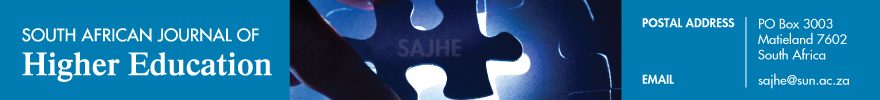 1 April 2018Dr Sumari O’NeilDepartment of Human Resource ManagementUniversity of PretoriaDear SumariSUBMITTED MANUSCRIPT FOR THE SPECIAL EDITION OF SAJHE, 32(6), 2018I hereby wish to inform you that the manuscript you have submitted to the special edition of SAJHE, titled “On becoming a better supervisor: A deconstruction of autoethnography as method for professional development” has been reviewed. I take pleasure in informing you that the contribution has been accepted in its current format. Should it be published it would make a notable contribution to higher education in general and supervision in particular. Moreover, it is exemplary in terms of the creative approach taken to engaging the contextualised problems and related questions. I am convinced that it would contribute to enhancing the quality of the special issue.As advocate of action research and related designs, such as your focus on an autoethnographic stance to investigating supervision practice, I consider this issue as another attempt to challenging scholars of ‘traditional research’ to broaden the landscape of studying teaching and learning in higher education.  A sincere thank you – your willingness to becoming part of our distinct scholarly community of practice is appreciated.  Kindly adhere to the following as stipulated by the SAJHE Office:Full papers are expected to be submitted 1 June 2018 on the SAJHE Website.All submitted papers will be reviewed on a double-blind basis and returned to authors by August 2018. These dates will be strictly adhered to as this SAJHE special 32(6) issue is set to be published by October 2018.Kindly familiarise yourself, once again, with the following: Registration with the Journal, all author guidelines and submission preparation.Should there be any additional information you require, do not hesitate to contact me at pieter.dutoit@up.ac.za or 012 4202817SAJHE greetings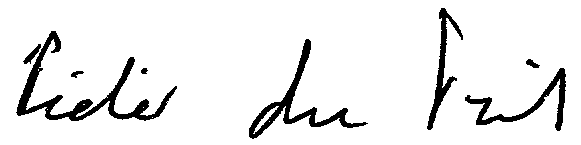 Prof Pieter H du ToitGuest Editor